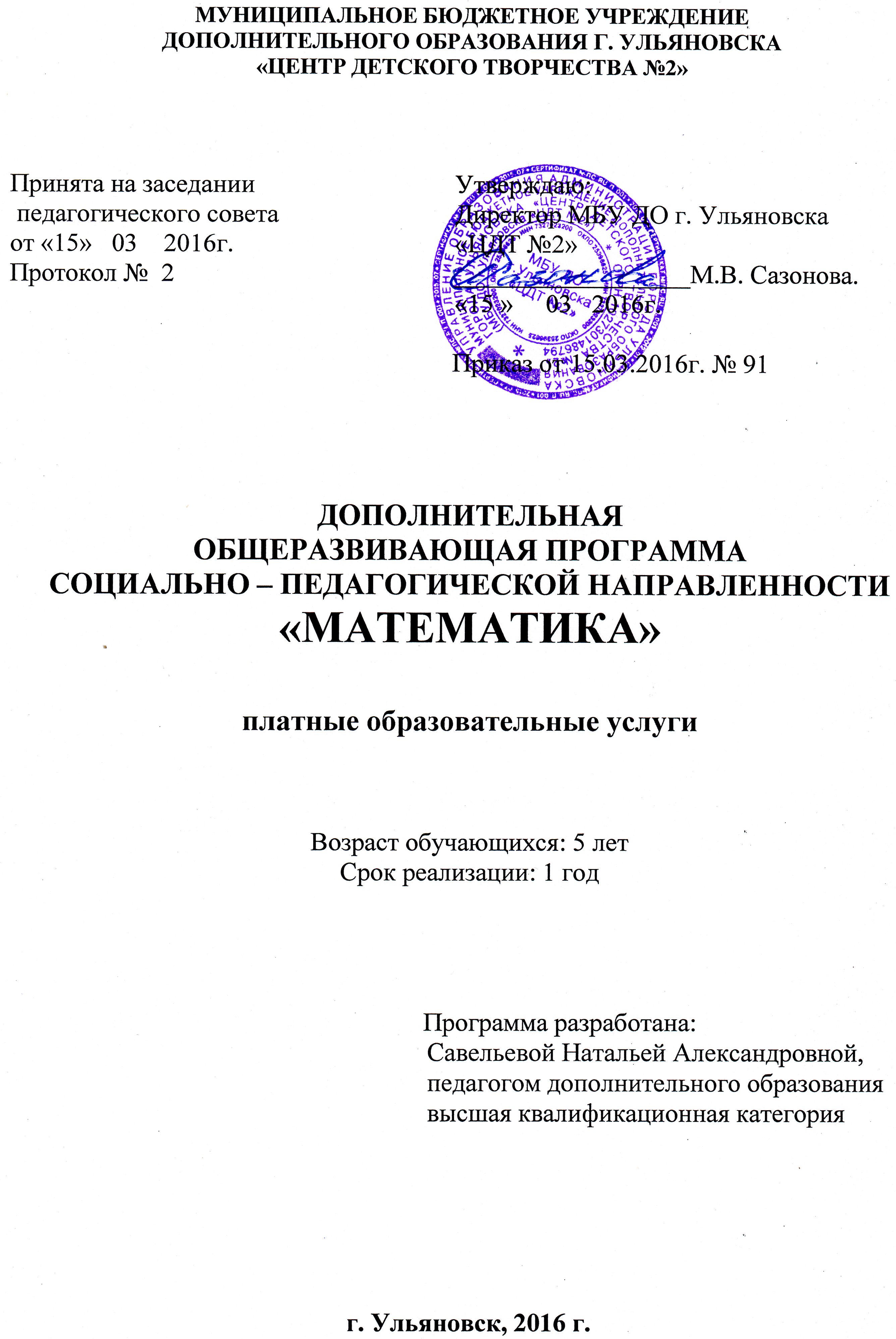 СодержаниеКомплекс основных характеристик дополнительной общеобразовательной программы 1.1 Пояснительная записка …………………………..….…........... 1.2. Цель и задачи программы………………………………….............1.3 Содержание программы …………………...…………..............…1.4 Планируемые результаты…………………................................... 2. Комплекс организационно-педагогических условий 2.1. Календарный учебный график…………………………………………2.2. Условия реализации программы2.3. Формы аттестации…2.4. Оценочные материалы2.5. Методические материалы2.6. Список литературыКомплекс основных характеристик дополнительной общеразвивающей программы. Пояснительная записка.	Математика для детей имеет наиболее важное значение, в плане
развития памяти, и дальнейшего восприятия математической информации.   При этом игра является основной деятельностью дошкольника. Вопрос использования игры как средства для интеллектуального развития, учитывая особенность и самоценность дошкольного детства, сегодня стоит особенно остро.Уровень усвоения программы – стартовый.    Дополнительная общеразвивающая программа «Математика» социально-педагогической  направленности  разработана для предоставления платных образовательных услуг в МБУ ДО г. Ульяновска обучающимся 5 летнего возраста.  Программа разработана в соответствии с основными нормативно-правовыми документами:-  Федеральный закон от 29.12.2012  № 273-ФЗ  «Об образовании в Российской Федерации» Глава 10 статья 75 п.5, Статья 35 ч.1 п.7.- Концепция развития дополнительного образования детей (утверждена распоряжением Правительства РФ от 04.09.14г. №1726-р);- Порядок организации и осуществления образовательной деятельности по дополнительным общеобразовательным программам (утверждён приказом Министерства образования  и науки РФ от 29.08.13г. № 1008);  - Письмом Министерства образования РФ от 14.12.15 №09-3564 «О внеурочной деятельности и организации реализации дополнительных общеобразовательных программ»;- Письмом Минобрнауки России от 11.12.2006г. №06-1844 «О примерных требованиях к программам дополнительного образования детей»; - СанПин 2.4.4.3172-14 Санитарно-эпидемиологические требования к устройству, содержанию и организации режима работы образовательных организаций дополнительного образования детей» (Утвержденый постановлением Главного государственного санитарного врача Российской  от 04 июля 2014 года № 41);- Письмом Министерства образования и науки РФ от 18.11.15г. № 09-3242.- Методические рекомендации по проектированию дополнительных общеобразовательных программ;- Федеральный государственный образовательный стандарт дошкольного образования (Утвержден приказом Министерства образования и науки Российской Федерации от 17 октября . N 1155);-  Положение о платных образовательных  услугах МБУ ДО г. Ульяновска «ЦДТ №2» от 08.08.2015г. (локальный акт).Актуальностьпрограммы:В основе образовательного процесса при реализации дополнительной общеразвивающей программы лежит системно-деятельностный метод,используются эвристические приёмы, поисковые вопросы, приёмы сравнения, различные способы работы с наглядностью, используются развивающие и здоровьесберегающие технологии.     Во время занятий широко применяются игровые методы, путешествия, направленные на повторение, уточнение и расширение знаний, умений и навыков в области грамоты.сочетает принципы научной обоснованности и практической применимости (содержание программы соответствует основным положениям возрастной психологии и дошкольной педагогики);соответствует критериям полноты, необходимости и достаточности (позволяет решать поставленные цели и задачи на необходимом и достаточном материале, максимально приближаясь к разумному «минимуму»);обеспечивает единство воспитательных, развивающих и обучающих целей и задач в процессе реализации, в которых формируются знания, умения и навыки, имеющие непосредственное отношение к развитию обучающихся;строится с учетом интеграции образовательных областей в соответствии с возрастными возможностями и особенностями воспитанников, спецификой и возможностями образовательных областей;основывается на комплексно-тематическом принципе построения образовательного процесса;предусматривает решение программных образовательных задач в совместной деятельности взрослого и обучающегося, самостоятельной деятельности не только в рамках непосредственной образовательной деятельности, но и в игровой деятельности  в соответствии со спецификой дошкольного образования;обеспечивает достижение обучающихся готовности к школе.         Отличительной особенностью данной программы является деятельностный подход по освоению учебного материала с учётом возрастных особенностей детей. Главное – не передача детям готовых знаний, а организация такой детской деятельности, в процессе которой они сами делают открытия, узнают что-то новое путем решения доступных проблемных задач. Используемые в процессе обучения игровые моменты, радость познания и открытия нового формируют у обучающихся познавательную мотивацию, а преодоление возникающих в процессе учения интеллектуальных и личностных трудностей развивает волевую сферу.Программа «Математика» разработана с учетом методики Л. Г. Петерсон,В.Г.Дорофеева, Е.Е.Кочемасовой, Н. П. Холиной  «Игралочка», «Раз – ступенька, два – ступенька…», авторской программы «Математические ступеньки» Е.В.Колесниковой.Эти программы были переработаны и дополнены. Дополнительная общеразвивающая программа «Математика» направлена на формирование более высокого уровня познавательного и личностного развития, что будет способствовать  успешному обучению в школе.Адресат программы.Обучающиеся дошкольного возраста 5 лет, без разделения по гендерному принципу (девочки и мальчики). Контингент обучающихся постоянный, разного уровня подготовки и способностей. Количество обучающихся в группе  12 человек  (в соответствии с локальными актами МБУ ДО г. Ульяновска «ЦДТ№2») .  Зачисляются обучающиеся  в объединение по заявлению родителей (законных представителей) обучающихся заключения договора об оказании платных образовательных услуг без предъявления требований к знаниям, умениям,  навыкам (Приказ Минобрнауки России от 29.08.2013 № 1008 «Об утверждении порядка организации и осуществления образовательной деятельности по дополнительным общеобразовательным программам»; Устав МБУ ДО г. Ульяновска «ЦДТ №2», Положение об объединении (локальный акт);  Положение о платных образовательных услугах МБУ ДО г.Ульяновска «ЦДТ №2» (локальный акт).В возрасте 5 лет обучающиеся познают мир исходя из личного опыта, личных впечатлений  и практических действий. Обучающиеся имеют представления цвета, формы, величины, строения предметов. Представления обучающихся систематизируются. Они различают и называют форму прямоугольников, овалов, кругов, прямоугольников. Воспринимают величину объектов, легко выстраивают в ряд до 7 -8 предметов по возрастанию  и убыванию. Однако, испытывают трудности при анализе пространственного положения объектов.У  обучающихся начинает развиваться образное мышление, способны решить несложные задачи. На основе пространственного расположения объектов обучающиеся могут сказать, что произойдёт в результате их взаимодействия.  Но при этом им трудно встать на позицию другого наблюдателя и во внутреннем плане совершить мысленное преобразование образа. Формируются такие особенности как оригинальность и произвольность. Кроме того, продолжают совершенствоваться обобщения, что является основой словесно-логического мышления.Продолжают совершенствоваться представления цвета, формы, величины, строения предметов.  Воспринимают величину объектов, легко выстраивают в ряд до 10 предметов по возрастанию  и убыванию. Однако, испытывают трудности при анализе пространственного положения объектов.У старших дошкольников продолжает развиваться образное мышление. Обучающиеся способны решить задачу не только в наглядном плане, но и совершить преобразование объекта.  Однако, подобные решения будут верны только в том  случае, если дети будут применять адекватные мыслительные средства. Формируются  представления, отражающие стадии преобразования различных объектов и явлений: представления о смене времён года, дня и ночи, представление о развитии.  Объем учебного времени – общее количество учебных часов, запланированных на весь период  обучения, необходимых для освоения программы составляет  36 часов.Формы обучения и виды занятий.Дополнительная общеразвивающая программа «Математика» составлена с учётом возрастных и психофизиологических особенности детей дошкольного возраста. Учитывая основной вид деятельности обучающихся   в программу введены игры на развитие психических процессов, мелкой моторики руки, умение конструировать и моделировать, ориентироваться на плоскости, в пространстве, во времени, деление целого на части, составление целого из частей, на закрепление представлений о порядковом и количественном счете, геометрических фигурах и их свойствах, развивающие смекалку, быстроту реакции, находчивость. Для поддержания устойчивого интереса и внимания обучающихся,  занятие сопровождается показом  мультимедийной презентации, видеороликов. Программа предполагает использование следующих форм обучения:Занятие – основная форма обучения, где осуществляется освоение материала всей группой обучающихся в очной форме;Дополнительные  формы работы, которые предполагают выполнение некоторых видов работ дома в рабочих тетрадях под руководством и контролем родителей.По форме проведения используются следующие типы занятий:Ознакомление с новым материалом.Комбинирование (повторение ранее изученного материала и знакомство с новой темой).Закрепление.Контроль знаний, умений, навыков.Материал в программе расположен так, что каждое  последующее задание или занятие основывается на предыдущем или является вариантом разученного. По форме проведения используются следующие виды занятий:- комбинированные;- контрольные;- диагностическиеСрок освоения программы определяется содержанием программы и составляет, 36 недель, 9месяцев, 1 год обучения, необходимых для её усвоения.Режим занятий. Занятия проводятся 1 раз в неделю продолжительностью 1 час, из него: 25 минут – занятие, 15 минут – перерыв, 15 минут – игровая деятельность.Цель и задачи программы.Цель программы: формирование и развитие элементарных математических способностей.Задачи программы.Обучающие:- формировать навыки количественного и порядкового счёта в пределах 10;-  формировать знания о числах и цифрах первого десятка, умение считать в прямом и обратном порядке, представления об образовании чисел из единиц и двух меньших чисел;- учить называть последующее и предыдущее число к названному, определять пропущенное число.-научить сравнивать рядом стоящие числа первого десятка; учить понимать отношение рядом стоящих чисел;- формирование представлений о геометрических фигурах, их структурными элементами и величине (вершина, угол, сторона).- учить раскладывать предметы (до 10) разной длины, высоты в возрастающем или убывающем порядке;- учить определять на глаз величину предметов: длиннее-короче, выше-ниже образца или равные ему.-учить детей делить круг, квадрат, на 2 и 4 равные части;- учить обучающихся ориентироваться на листе бумаги (слева, справа, вверху, внизу, в середине)- учить последовательно называть дни недели; называть какой день сегодня, какой был вчера, какой будет завтра- дать представления о том, что утро, день, вечер, ночь составляют сутки;- дать понятие о времени, познакомить с моделью времени – часами- учить детей решать простые арифметические задачи;- знакомить детей с математическими знаками;- учить соотносить предмет, число, цифру.- обучение ориентировке в окружающем пространстве и на плоскости;Развивающие:- закреплять умение уравнивать неравные группы двумя способами;- закреплять знания о форме предметов;закреплять и расширять пространственные представления: слева, справа, вверху, внизу, спереди, сзади, перед, за, между, рядом;- развивать любознательность, интерес к решению творческих и проблемных задач;закреплять умение уравнивать неравные группы двумя способами;- развивать образное и логическое мышление, смекалку, находчивость;- развивать произвольное внимание, зрительную и слуховую память, воображение, умение устанавливать связи и отношения между числами, геометрическими фигурами, частями целого, измерениями;- способствовать развитию мыслительных операций (анализ, синтез, сравнение, обобщение, конкретизация, классификация, аналогия);- развивать вариативное мышление, инициативу;- развивать речь детей посредством введения в активный словарь простейших математических терминов, умения объяснять, рассуждать, делать выводы, самостоятельно формировать вопросы и отвечать на них полным ответом;- развивать основы моделирования и конструирования;-развивать умение работать в парах и самостоятельно, целенаправленно владеть волевыми усилиями, устанавливать правильные отношения со сверстниками и взрослыми;- развивать мелкую моторику и зрительно-двигательную координацию.Воспитательные:- воспитывать самоконтроль и самооценку;- воспитывать усидчивость, стремление доводить решение поставленной задачи до конца;- воспитывать умение сотрудничать, выслушивать педагога и товарищей, помогать друг другу;- воспитывать интеллектуальную культуру личности на основе овладения навыками учебной деятельности.- воспитывать у детей интерес к процессу познания, желание преодолевать трудности;- воспитывать аккуратность, бережное отношение к материалу и оборудованию, игрушкам, книжному фонду.1.3. Содержание программы.Учебный план программы  «Математика» для обучающихся 5 лет.Содержательная часть. «Введение» (1 час).Занятие № 1Теория.Ознакомление с историей возникновения счёта, правилами поведения в здании и на занятиях, техникой безопасности.Практика.Знакомство со страной Математика. Игра-путешествие в страну Математики,   Игра «Считай не зевай».Раздел 1: «В страну Математики идём» (2 часа).Занятие № 2, 36Теория.Закрепление ранее полученных знаний.Практика.Выполнение диагностических заданий, самостоятельная работа по пройденным темам.Раздел 2: «Поиграем, посчитаем»   (Количество и счет) (21 час).Занятие №  3,4,5,6,7,8,9,10,11,12,13,14,15,16,17,18,19,20,21,22,23Теория.Ознакомление с составом чисел первого десятка из двух меньших чисел. Сложение и вычитание, знаки +, -.  Сравнение чисел, знаки ≤, ≥, =, ≠; преобразование неравенства в равенство. Закрепление понятия предыдущее и последующее число. Знакомство с отношениями между числами в натуральном ряду. Порядковое и количественное значение чисел.  Знакомство с образованием чисел второго десятка. Знакомство с чётными, нечётными числами.  Составление и решение задач по картинкам, схемам, примерам. Практика. Работа в тетради на печатной основе, заполнение «домика» числа – состав числа из двух меньших, работа с цифрами числового  ряда.Работа со счетным материалом, дидактические игры.  Работа в тетради в клетку (закрепление умения решать примеры, писать математические знаки и цифры, сравнивать числа). Счет в прямом и обратном порядке в пределах 10. Счёт с участием разных анализаторов: на ощупь, на слух, с воспроизведением движений.Раздел 3: «Путешествие в город Геометрию»   (Геометрические фигуры) (5 часов).Занятие № 24,25,26,27,28Теория.Знакомство с новыми геометрическими фигурами: рассматривание и сравнение моделей. Сходства с геометрическим образцом и отличие.трапеция, многоугольниками. Сравнивать и выделять существенные признаки фигур (наличие частей, их количество, соотношение по размеру). Длина, ширина, Танграмм, чтение схем.   Величина предметов (длина, ширина, высота, толщина),правила сравнения. Деление геометрических фигур на равные части. Практика.Игры – упражнения в составлении целых геометрических фигур из частей. Выкладывание из палочек геометрических фигур. Осязательно-двигательное обследование моделей, использование приемов наложения и приложения. Сравнение и выделение существенных признаков геометрических фигур, называние и показ их элементов. Деление на части моделей геометрических фигур. Сравнение предметов «на глаз» по величине. Последовательное обследование и описание формы предметов. Выполнение заданий в рабочих тетрадях.. Работа с трафаретной линейкой.. Дидактические игры.  Сравнение предметов, закрепление правил сравнения длины и ширины. Конструирование из частей «Танграм».Раздел 4:«Подружились с Логикой»  (3 часа)Занятие № 29,30,31Теория: сравнение  предметов по различным признакам путем наложения, приложения, составление пар,  уравнивание групп  предметов. нахождение общего и различного, на обобщение, на установление последовательности событий, на комбинаторские способности, на отрицание, утверждение и отрицание. ». Обучение видоизменению геометрических фигур по размеру, форме, цвету.Знаки сравнения, сравнение чисел. Ознакомление с набором фигур к играм «Танграм»,Практика: дидактические игры, развивающие игры, работа в тетради (сравнение чисел), работа с раздаточным материалом, задания в тетради на печатной основе.Раздел  5: «Открытие пространства и времени».  (Пространственно-временные характеристики) (4 часа)Занятие № 32,33,34,35Теория. Формирование отношения: справа-слева, наверху-внизу, внутри-снаружи.   Сегодня, завтра, вчера.Формирование представлений  о промежутках времени: утро, день, вечер, ночь; о последовательности дней недели, времен года, месяцев.  Ориентировка в пространстве и на листе по плану. Знакомство с понятиями зеркальное отображение.  Практика.Игровые  упражнения. Дидактические игры.Отгадывание загадок, знакомство с пословицами и поговорками о различных временных отрезках. Выполнение заданий на установление последовательности событий, работа с временными моделями. Работа со схемами  календаря, дней недели, времени года.. Выполнение заданий в рабочих тетрадях.1.4. Планируемые результаты.Предметные результаты характеризуют опыт обучающихся в  деятельности, который приобретается и закрепляется в процессе освоения программы.•знать числа от 0 до 10 и записывать их цифрами;увеличивать и уменьшать число на 1;соотносить количество предметов с цифрой;составлять числа из двух меньших в пределах 10;уметь считать от 1 до 20 в прямом и обратном порядке;различать количественный и порядковый счет в пределах 10;определять пропущенное число в натуральном ряду, называть предыдущее и последующее число;сравнивать количество предметов, числа и записывать соотношения при помощи знаков (< ,>, =, ≠) и цифр;преобразовывать равенства в неравенства и наоборот;решать арифметические задачи на сложение и вычитание, зарисовывать ее схему, записывать решение цифрами и знаками +, - , =;сравнивать предметы по различным признакам (размер, цвет, форма, высота, длина, ширина, толщина);выделять из группы «лишний» предмет;знать понятия до, между, после, рядом, перед, внутри, снаружи;решать логические задачи арифметического и геометрического содержания, задачи на смекалку, отгадывать загадки;знать геометрические фигуры: круг, квадрат, треугольник, трапеция, прямоугольник, овал, ромб; называть и показывать их вершины, стороны, углы;делить фигуры на равные  части, знать, что часть меньше целого, а целое больше части; собирать фигуры из частей;конструировать из геометрических фигур предметы окружающего мира;	раскладывать предметы в возрастающем и убывающем порядке по величине, ширине, высоте, толщине (до 5 шт.);ориентироваться в сутках, в днях недели, в месяцах, временах года;уметь пользоваться календарем;ориентироваться в клеточке (0,5 см), в тетради в клетку; на листе бумаги;ориентироваться в пространстве по словесной инструкции, по плану; определять словом положение предмета по отношению к себе и другому лицу (справа, слева, впереди, сзади);рисовать предметы в  «зеркальном» отображении;правильно использовать в речи предлоги: в, на, над, под, за, перед, между, от, к, через;Метапредметные результаты характеризуют уровень сформированности универсальных способностей обучающихся, проявляющихся в познавательной и практической творческой деятельности:осуществление действий по образцу и заданному правилу, сохранение заданной цели уметь видеть указанную ошибку и уметь ее исправлятьуметь анализировать, синтезировать, сравнивать, обобщать, конкретизировать, классифицировать;использование знаково-символических средств представления информацииуметь рассуждать, делать выводы, отвечать на вопрос полным ответом;уметь обдумывать, планировать свои действия; понимать поставленную задачу и решать её  в соответствии с заданными правилами; осуществлять контроль, самоконтроль и самооценку;уметь ориентироваться в рабочих тетрадях (система обозначений, содержание); понимать информацию, представленную в виде рисунков, схем;уметь организовывать свое рабочее место под руководством педагога;уметь проявлять волевые усилия, преодолевать сиюминутные побуждения, доводить до конца начатое дело;уметь работать в парах и самостоятельно, правильно строить взаимоотношения со сверстниками и взрослыми.Личностные результаты мотивационные и коммуникативные, формирование Я-концепции и самооценки, положительное отношение к обучению.знать и соблюдать правила безопасного поведения и личной гигиены;следовать нормам поведения и правилам в разных видах деятельности;развитие навыков сотрудничества с взрослыми и сверстниками в разных социальных ситуациях, умения не создавать конфликтов и находить выходы из спорных ситуаций.развитие воображения, образного мышления, пространственных представлений.способность к самооценке, самоконтролюналичие мотивации к творческому труду, работе на результатвнимательно относиться к собственным переживаниям и переживаниям других людей; нравственному содержанию поступков;быть аккуратными, бережливыми;стремиться к сохранению своего здоровья;принятие и освоение социальной роли обучающегося, развитие мотивов учебной деятельности.2.Комплекс организационно-педагогических условий.2.1. Календарный учебный график.2.2. Условия реализации программы.методическое обеспечение (наличие программы, наглядных пособий, методических разработок, рекомендаций);материальная база (кабинет №13, оборудование: столы (6 шт), стулья (12шт), школьная доска);техническое оснащение занятий (магнитофон, ноутбук)электронные пособия:Интерактивные речевые игры (компакт-диск) – издательство «Учитель», 2014.Познавательно речевое развитие детей 5 – 7 лет. Интерактивные тренажёры (компакт-диск) – издательство «Учитель», 2014.дидактический материал:демонстрационный материал: набор магнитных цифр и знаков; счётный материал (снегири, синички, ромашки, маки, груши, яблоки и т.д.); наборы игрушек; предметные картинки с изображением разного количества предметов; карточки с цифрами от 0 до20; таблицы для зрительного диктанта, на которых изображены предметы, геометрические фигуры; сюжетные картинки для составления задач;  «чудесный мешочек»  для предметов и  фигур;набор геометрических фигур; набор геометрических тел; таблицы с логическими задачами на поиск недостающей фигуры; образцы для развивающих игр (контурное изображение предметов); макет часов; плакат «Время»; металлофон; мультимедийное сопровождение занятий); иллюстрации с изображением времен суток, времен года; модели частей суток, года; весы, ёмкости разного объёма.раздаточный материал: счетные палочки; наборы геометрических фигур и геометрических тел; счетные и ученические линейки; набор планов по ориентации в кабинете; сюжетные картинки для составления задач; карточки для счёта на ощупь; иллюстрации с изображением времен суток, времен года; модели частей суток, года;  карточки с цифрами от 0 до 20; модели геометрических фигур, вырезанных из бумаги;макеты часов, карточки с образцамиконтурного изображения предметов,тетради в клетку (0,5 см), простые и цветные карандаши, рабочие тетради (см. список литературы для обучающихся), ножницы,  дидактические и развивающие игры:«Сосчитай мои углы», «Найди по описанию», «Составь игрушку», «Волшебный круг», «Блоки Дьенеша», «Спортсмены строятся», «Разложи по заданию», «Танграм», «Монгольская игра», «Пифагор», «Колумбово яйцо», «Составь фигуру-силуэт», «Головоломка», «Внимание»; таблицы с логическими задачами на поиск недостающей фигуры; ребусы, 3 мешочка разные по тяжести (на каждого ребёнка), рабочие тетради «Знакомимся с геометрией. Часть 1», «Знакомимся с геометрией. Часть 2», Изучаем математику» часть 1, «Изучаем математику» Часть 2.особенности учебного процесса – задачи программы решаются не только в учебной деятельности, но и в общении, предметной деятельности, игре.кадровое обеспечение:Савельева Наталья Александровна, педагог дополнительного образования; окончила Ульяновский Государственный педагогический университет им. И.Н. Ульянова в 1999г.; курсы переподготовки УИПК ПРО 2015г.2.3.Формы аттестации.Для проверки состояния и результатов процесса обучения, его своевременной корректировки,  в программе используются различные формы контроля и аттестации:Контрольные вопросы.Диагностические задания.Наблюдение.Беседы, викторины.Устный опрос.Дидактические игры и упражненияСамостоятельная работа для определения результативности усвоения программы Домашние задания.Диагностические заданияСодержание программы предполагает проведение диагностики (входной и итоговой).Цель входной диагностики – выявление уровня сформированности  речевых знаний, умений и навыков, универсальных учебных действий, воспитанности. Цель итоговой диагностики – выявление уровня обученности, усвоения при прохождении курса программы и проведение анализа.Диагностика обученности (знаний, умений и навыков) по данной программе проводится три раза в год:1 – входная диагностика (сентябрь);3 – итоговая диагностика (май).Диагностика сформированности универсальных учебных действий и воспитанности  по данной программе проводится два раза в год:1 – входная диагностика (сентябрь);2 – итоговая диагностика (май).2.4.Оценочные материалы.Диагностика предметных результатов.Для определения степени овладения обучающимися ЗУН в течение года и по его окончании проводятся контрольные занятия, дидактические игры иупражнения с заданиями. Учет знаний обучающихся проводится во время диагностики.   Чтобы определить уровень освоения программы предлагается выполнить следующие игровые упражнения с заданиями:1. Игровое упражнение «Наведем порядок». В конверте полоски разной длины.Задание: Разложить полоски в ряд по длине от самой длинной до самой короткой.2. Дидактическая игра «Что, где находится». На картинках нарисовано 5 игрушек, расположенных в ряд. Задание: Кто стоит между зайцем и медведем? Какая игрушка стоит слева от лисички?3. Игровое упражнение «Куда пойдешь, что найдешь» Нужно выбрать направление и назвать его. «Число и цифра»Задание: Если к 7 цилиндрам добавить 1, сколько их станет?Карточки с цифрами.Задание: «Кто быстрее найдет, каких игрушек у нас 6 (7, 8, 9, 10)?»Флажки разного цвета.Задание: Какой по счету (который) красный (зеленый, желтый, синий) флажок?«Логика»На доске две группы картинок с птицами.Задание: Каких птиц больше синиц или снегирей? Каких меньше? Какое число больше 5 или 6? Как сделать, чтобы птиц стало поровну?Задание: Сколько надо отсчитать треугольников, чтобы их было на один больше (меньше), чем грибочков на столе?«Геометрические фигуры»»Задание: Сложи квадрат так, чтобы получилось два одинаковых прямоугольника и разрежь по линии сгиба.Сложи квадрат так, чтобы получилось четыре маленьких квадрата, и разрежь по линиям сгиба.Что больше квадрат или прямоугольник? Что больше (меньше) одна из 4 частей целого или целый квадрат?Задание: В конвертах модели геометрических фигур (круга, квадрата, овала, прямоугольника) разрезанные на 2 и 4 равные части. На доске модели этих же фигур. «Сложить круг (прямоугольник, квадрат, овал) из 2 (4) частей.«Ориентировка во времени и в пространстве»Дидактическая игра «Волшебник Время»Вопросы: «После какого времени суток наступает ночь?» (день, утро).« А как люди узнают, что наступило утро?»« Сегодня среда, какой день будет следующий?»« Назови порядок дней, начиная с понедельника».Диагностика метапредметных результатов.Уровни освоения:Низкий – имеет недостаточное развитие различных форм познавательной деятельности;  допускает  более двух ошибок при выполнении заданий на анализ, синтез, сравнение, обобщение, конкретизацию, классификацию;  не умеет рассуждать, делать выводы, отвечает на вопрос односложным ответом; не обдумывает,  не планирует свои действия, ждёт помощи педагога; не всегда понимает поставленную задачу,   при её решении  отступает от заданных правил;не может осуществлять контроль, самоконтроль, не объективен в самооценке; ориентируется в рабочих тетрадях с помощью педагога; организовывает своё рабочее место после многократных требований педагога; не проявляет волевые усилия,  не преодолевает сиюминутные побуждения, не доводит до конца начатое дело;  не умеет работать в парах и самостоятельно, часто требует помощи; неправильно строит взаимоотношения со сверстниками и взрослыми.Средний –  имеет достаточное развитие различных форм познавательной деятельности, но не всегда внимателен;  допускает 1 – 2 ошибки при выполнении заданий на анализ, синтез, сравнение, обобщение, конкретизацию, классификацию; умеет рассуждать, делает выводы с помощью педагога, не всегда отвечает на вопрос полным ответом; обдумывает, планирует свои действия; понимает поставленную задачу,  но при её решении иногда отступает от заданных правил;осуществляет контроль, самоконтроль, не всегда объективен в самооценке; может ориентироваться в рабочих тетрадях, понимает информацию в виде схем; умеет организовывать свое рабочее место под руководством педагога;  проявляет волевые усилия, преодолевает сиюминутные побуждения,  но не всегда доводит до конца начатое дело; умеет работать в парах и самостоятельно, не всегда правильно строит взаимоотношения со сверстниками и взрослыми.Высокий – имеет достаточное развитие различных форм познавательной деятельности; умеет анализировать, синтезировать, сравнивать, обобщать, конкретизировать, классифицировать; умеет рассуждать, делать выводы, отвечать на вопрос полным ответом; обдумывает, планирует свои действия; понимает поставленную задачу и решает её  в соответствии с заданными правилами; осуществляет контроль, самоконтроль и самооценку; может ориентироваться в рабочих тетрадях, понимает информацию в виде схем; умеет организовывать свое рабочее место под руководством педагога;  проявляет волевые усилия, преодолевает сиюминутные побуждения, доводит до конца начатое дело; умеет работать в парах и самостоятельно, правильно строит взаимоотношения со сверстниками и взрослыми.Диагностика личностных результатов.Низкий – знает, ноне соблюдает правил личной безопасности и гигиены; нарушает дисциплину, слабо реагирует на внешнее воздействие; держится высокомерно, безразличен к чужому горю, недоброжелателен, груб со старшими и сверстниками; занимается без желания.Средний–  знает, но не всегда соблюдает правила безопасного поведения и личной гигиены; соблюдает правила и нормы поведения при контроле со стороны педагога; внимательно относится к собственным переживаниям,  может помогать другим, но инициативу не проявляет;  не требует честности  от других,  не всегда     выполняет поручения,   в   проступках признаётся лишь после замечаний старших;  не всегда аккуратен и бережлив; стремится к сохранению своего здоровья; принимает и осваивает социальную роль обучающегося, но уровень мотивации неустойчивый
Высокий – знает и соблюдает правила безопасного поведения и личной гигиены; следует правилам и нормам поведения в разных видах деятельности; внимательно относится к собственным переживаниям и переживаниям других людей, нравственному пониманию поступков; правдив, добровольно признаётся в своих проступках; аккуратен, бережлив; стремится к сохранению своего здоровья; принимает и осваивает социальную роль обучающегося, с удовольствием заниматься, это доставляет ему радость, он хочет узнать как можно больше.
Данные диагностики оформляются в виде таблицы.Таблица заполняется после входной, текущей и итоговой диагностики, далее педагог проводит анализ уровня освоения программы обучающимися.2.5.Методические материалы.Дополнительная общеразвивающая  программа «Математика» построена на основных  методах и приёмах работы с дошкольниками:наглядный метод (наблюдение, демонстрация, ТСО);словесный метод (речевой образец, пояснение, повторение, объяснение, указание, словесное упражнение, оценка детской речи, вопрос, рассказ, беседа);практический метод Дидактические игры «Отсчитай столько же», «Считай, не ошибись», «Покажи соседей», «Вставь пропущенное число».«Кто знает, пусть дальше считает», «Отсчитай столько же», «Считай, не ошибись», «Сколько? Какой?».Цель: закрепить навыки счета в прямом и обратном порядке, умение считать на слух, на ощупь, соотносить количество предметов с цифрой, количественный и порядковый счет. «В какой руке – сколько?», «Засели домик».Цель: закрепить состав числа из двух меньших чисел. «Какой цифры не стало?», «Убираем цифру по заданию».Цель: закрепить знания о цифрах до 20. «Покажи соседей», «Вставь пропущенное число».Цель: Закрепить отношения между числами натурального ряда.«Найди пару», «Найди такой же». Дидактические игры «Подбери ключ к замочку», «Геометрическое лото», «Составь фигуру». «Когда это бывает?», «Круглый год», «12 месяцев».            Цель: закрепить знания о месяцах, временах года. «Который час?».Цель: учить определять время по часам с точностью до минут, устанавливать заданное время на часах«Дни недели»; «Живая неделя».Цель: закрепить знания о днях недели, их последовательности.«Что изменилось?», «Отгадай мою загадку», «Футбол».Цель: продолжать учить детей  определять пространственное расположение фигур на плоскости. «Найди игрушку», «Пойди туда, куда скажу», «Встань, где я скажу».Цель: учить ориентироваться по словесной инструкции и по плану. «Спортсмены строятся», «Разложи по заданию».Цель: учить раскладывать предметы в возрастающем и убывающем порядке по величине. «Составь игрушку», «Волшебный круг».Цель: учить детей расчленять сложную форму на элементы и создавать целое изображение, пользуясь комбинированием геометрических элементов. «Разрезные картинки», «Соедини правильно».Цель: восстанавливать картинку передвижением частей, развивать комбинаторские способности. «Сравни и запомни», «Выложи дорожку», «Логический поезд».                                                                                                                                                                                                                       Цель: упражнять детей в продолжении логического ряда, последовательном анализе каждой группы фигур, выделении и обобщении признаков, сопоставлении их, упражнять в доказательстве решения.Игровые упражнения «Продолжай», «Скажи наоборот», «Наш день».Цель: закрепить знания о частях суток и временных понятиях: вчера, сегодня, завтра.Игровое упражнение «Составь фигуру».Цель: выкладывать из счетных палочек геометрические фигуры                                   , из ниток круг и овал. «Сосчитай мои углы», «Найди на ощупь», «Найди по описанию», «Какой фигуры не стало».Цель: закрепить представление о геометрических фигурах и их свойствах; учить обследовать форму, описывать ее словесно и узнавать по описанию.Отгадывание ребусов, задач-шуток, задач на смекалку.Цель: развитие логического мышления, сообразительности.Развивающие игры«Блоки Дьенеша».Цель: развивать логическое мышление, учить классифицировать фигуры по 1-4 признакам; выявлять и абстрагировать свойства предметов; кодировать и расшифровывать свойства предметов с помощью рисунков – символов. «Танграм», «Монгольская игра», «Пифагор», «Колумбово яйцо», «Составь фигуру-силуэт».Цель: учить анализировать способ расположения частей, составлять фигуру по образцу и по контуру, планировать ход действий.комплексно-игровой (игровой персонаж,  игра-путешествие, сюрпризный момент, игровые формы оценки, интонация голоса, эмоциональность). наглядно-поисковый метод (моделирование).Чтобы обучение носило творческий характер, каждый из методов применяется с нарастанием проблемы: от прямого воздействия (словесные и наглядные методы), через задания и закрепления(практический и творческий), создание поисковых ситуаций (показ вариантов выполнения заданий разными способами) к проблемному обучению (самостоятельный поиск детьми способов деятельности).В данной программе используются современные образовательные технологии:Личностно-ориентированные, которые обеспечивают комфортные условия в семье и образовательном учреждении, бесконфликтные и безопасные условия развития личности обучающегося, реализацию имеющихся природных потенциалов.Игровые, представляющие собой целостное образование, охватывающее определенную часть учебного процесса и объединенное общим содержанием, сюжетом, персонажем. Здоровьесберегающие : зрительная гимнастика, смена статичных и динамичных поз, динамические разминки (в то числе и музыкальные), голосовые и дыхательные упражнения, малоподвижные игры речевого характера, упражнения для коррекции мелкой и общей моторики.Информационно-коммуникационные: мультимедийные презентации, интерактивные игры.Структура занятия по формированию элементарных математических представлений.МЕТОДИЧЕСКОЕ ОБЕСПЕЧЕНИЕ ПРОГРАММЫЛогические блоки Дьенеша;Счетные палочки Кюизенера;Демонстрационный материал для проведения занятий по математике с детьми дошкольного возраста – раздел «Величина. Высокий – низкий»;Демонстрационный материал для проведения занятий по математике с детьми дошкольного возраста – раздел «Величина. Широкий - узкий»;Демонстрационный материал для проведения занятий по математике с детьми дошкольного возраста – раздел «Величина. Длинный - короткий»;Демонстрационный материал для проведения занятий по математике с детьми дошкольного возраста – раздел «Величина. Толстый - тонкий»;Демонстрационный материал «Мои руки»;Счетный материал «От одного до десяти»;Развивающая игра «Цветные столбики»;Развивающая игра «Цвета и формы»;Развивающая игра «Уникуб»;Развивающая игра «Веселые цифры»;Развивающие игры «Решаем примеры»;Развивающая игра «Волшебный поясок»;Развивающая игра «Цифроцирк»;Развивающая игра «Квадрат Воскобовича»;Дидактическая игра «Домино» (изучаем меры и длины);Набор «Учись считать»;Комплект «Ларчик»;Деревянный конструктор;Конструктор «Магнастик»;Календарь природы (настенный);2.6 Список литературы.ОсновнаяКонвенция ООН о правах ребёнка.Конституция РФ.Федеральный закон от 29.12.2012 №273-ФЗ (ред. от 23.07. 2013) «Об образовании в Российской Федерации».Федеральные государственные образовательные стандарты дошкольного образования.Национальная образовательная инициатива «Наша новая школа».Закон Ульяновской области от 13. 08. 2013 №134-ЗО «Об образовании в Ульяновской области» (принят ЗС Ульяновской области 08.08.2013).Приказ Минобрнауки РФ от 29.08.2013 №1008 «Об утверждении Порядка организации и осуществления образовательной деятельности по дополнительным общеобразовательным программам» (Зарегистрировано в Минюсте России 27.11.2013 №30468).Указ Президента РФ от 7 мая 2012г., №599 «О мерах по реализации государственной политики в области образования и науки».Указ Президента РФ от 1 июня 2012 г., №761 «О национальной стратегии действий в интересах детей на 2012-2017 годы».Концепции долгосрочного социально-экономического развития до 2020 года, раздел  «Образование» (одобрена Правительством РФ 1 октября 2008 года, протокол №36).Концепции развития дополнительного образования детей от 4 сентября 2014 г. № 1726Письмо Минобрнауки России от 14 декабря 2015 г. № 09-3564 "О внеурочной деятельности и реализации дополнительных общеобразовательных программ"Методические рекомендации по проектированию дополнительных общеразвивающих программ. Письмо Минобрнауки России от 18.11.15 №09-3242СанПин 2.4.3172-14: «Санитарно-эпидемиологические требования к устройству, содержанию и организации режима работы образовательных организаций дополнительного образования детей», утверждённый постановлением Главного государственного санитарного врача РФ от 4 июля 2014 года № 41.Положение о платных образовательных услугах, оказываемых  МБУ ДО г. Ульяновска «ЦДТ №2» от 08.09.2015 года.А.В. Белошистая «Занятия по развитию математических способностей детей 5-6 лет». Москва, «Владос», 2005г.О.М. Дьяченко, Н.Е.Веракса «Чего на свете не бывает?». Москва, «Знание», 1994г.М.Н.Ильина «Тесты для детей: сборник тестов и развивающих упражнений». СПб.: «Дельта», 1999г.«Математика от 3 до 7» сост. З.А. Михайлова Э.Н.Иоффе. СПб.: «Детство-пресс», 1999г.Т.Д.Рихтерман «Формирование представлений о времени у детей дошкольного возраста». Москва, «Просвещение», 1991г.Б.П.Никитин «Развивающие игры». Москва, 2001г.В.П.Новикова «Математика в детском саду». Москва, «Мозаика-синтез», 2009г.Е.В.Колесникова «Математика для детей 6-7 лет». Творческий центр. «Сфера». Москва, 2007г.Т.И.Ерофеева «Знакомство с математикой». Москва, «Просвещение», 2006г.С.В.Кузнецова, Е.А.Терских «Развиваем детскую память». Ростов-на-Дону. «Феникс», 2011г.А.З.Зак «Развитие умственных способностей младших школьников». Москва, «Просвещение», «Владос», 1994г.«Занятия со старшими дошкольниками. Формирование графических навыков и временных представлений». Сост. В.В.Москаленко, Волгоград, «Учитель», 2009г.И.И.Целищева, И.Б.Румянцева «Математика вокруг нас». Москва, «Илекса», 2008г.Т.А.Фалькович, Л.П.Барылкина «Формирование математических представлений 4-7 лет». Москва, «Вако», 2009г.Е.А.Кузнецова, И.В.Померанцева, Т.А. Терпак «Формирование математических представлений». Волгоград, «Учитель». 2008г.30.Л.В.Колесова «Математическое развитие детей 4 – 7 лет: игровые занятия». Волгоград: Учитель, 2014г. 31. З.А.Михайлова «Игровые занимательные задачи для дошкольников». М.: Просвещение, 1985г. 32.З.А.Михайлова, И.Н.Чеплашкина «Математика – это интересно. Игровые ситуации для детей дошкольного возраста. Диагностика освоения математических представлений: Методическое пособие для педагогов ДОУ». СПб.: Издательство «ДЕТСТВО-ПРЕСС», 2008г.33.Шорыгина,Т.А. Учимся ориентироваться в пространстве. – М.: ТЦ         Сфера, 2004.Дополнительная(на каждого обучающегося)Колесникова,Е.В. От А до Я. Рабочая тетрадь. – М.: Вентана-Граф, 2008.Колесникова,Е.В. Я начинаю читать. Рабочая тетрадь. – М.: Вентана-Граф, 2008.Колесникова,Е.В. Я считаю до десяти. Рабочая тетрадь. – М.: Вентана-Граф, 2008.Козлова,С.А. Я хочу в школу. – М.: Вентана-Граф, 2008.Салмина,М.Е. Учимся рисовать клетки, точки и штрихи. – М.: Вентана-Граф, 2008.№п/пТемы занятий.Все-го.Количествочасов.Количествочасов.Количествочасов.Формы аттеста-ции, конт-роля.№п/пТемы занятий.Все-го.Учебн-ые.Контроль-ныеКонтроль-ныеФормы аттеста-ции, конт-роля.№п/пТемы занятий.Все-го.Комб-ние.Итог-выеДиаг-ка.Формы аттеста-ции, конт-роля.1.Введение. 11Контр-е вопросы, игра.Раздел 1. В страну Математики идёмРаздел 1. В страну Математики идём22, 36Диагностика.2Диаг-кие задания, наблюдение.                   Раздел 2. Поиграем, посчитаем                   Раздел 2. Поиграем, посчитаем211833.Число и цифра «1». Один-много11Устный опрос, дид/ игры и упражнения, самостоятельная работа, домашние задания, 4Число и цифра «2». Пара.11Устный опрос, дид/ игры и упражнения, самостоятельная работа, домашние задания, 5Число и цифра «3». Треугольники11Устный опрос, дид/ игры и упражнения, самостоятельная работа, домашние задания, 6Порядковый счет.11Устный опрос, дид/ игры и упражнения, самостоятельная работа, домашние задания, 7Число и цифра «4».11Устный опрос, дид/ игры и упражнения, самостоятельная работа, домашние задания,  8Число и цифра «5».Числовой ряд.11Устный опрос, дид/ игры и упражнения, самостоятельная работа, домашние задания,  9Отношение: часть-целое. Представление о действии Сложения. 11Устный опрос, дид/ игры и упражнения, самостоятельная работа, домашние задания,  10Удаление части из целого. Представление о действии «вычитания»11Устный опрос, дид/ игры и упражнения, самостоятельная работа, домашние задания, 11Числовая лесенка. Понятия «предыдущий» и «последующий»11Устный опрос, дид/ игры и упражнения, самостоятельная работа, домашние задания, 12Учимся сложению и вычитанию11Устный опрос, дид/ игры и упражнения, самостоятельная работа, домашние задания, 13Число и цифра «6». 11Устный опрос, дид/ игры и упражнения, самостоятельная работа, домашние задания, 14Число и цифра «7».11Устный опрос, дид/ игры и упражнения, самостоятельная работа, домашние задания, 15Работа с числовой прямой. Порядковый счет.11Устный опрос, дид/ игры и упражнения, самостоятельная работа, домашние задания, 16Число и цифра «8».11Устный опрос, дид/ игры и упражнения, самостоятельная работа, домашние задания, 17Число и цифра «9».11Устный опрос, дид/ игры и упражнения, самостоятельная работа, домашние задания, 18Цифра «0»11Устный опрос, дид/ игры и упражнения, самостоятельная работа, домашние задания, 19Числа 1-911контрольные вопросы,дид/ игры и упражнения, самостоятельная работа20Живые числа и цифра «10»11дид/ игры и упражнения, самостоятельная работа, домашние задания21Решение примеров по числовому ряду11дид/ игры и упражнения, самостоятельная работа, домашние задания22Решение примеров по числовому ряду11контрольные вопросы,дид/ игры и упражнения, самостоятельная работа23Веселая математика11контрольные вопросы,дид/ игры и упражнения, самостоятельная работа Раздел 3. Путешествие в город Геометрию Раздел 3. Путешествие в город Геометрию5524Сравнение по длине и ширине11Устный опрос, дид/ игры и упражнения,  самостоятельная работа, домашние задания,25Сравнение геометрических  фигур 11Устный опрос, дид/ игры и упражнения,  самостоятельная работа, домашние задания,26Многоугольники11Устный опрос, дид/ игры и упражнения,  самостоятельная работа, домашние задания,27Символы11Устный опрос, дид/ игры и упражнения,  самостоятельная работа, домашние задания,28«Танграм»11Составление фигур-игра «Танграм»        Раздел 4. Подружились с Логикой        Раздел 4. Подружились с Логикой32129Сравнение групп предметов на основе составления пар.11Устный опрос, дид/ игры и упражнения,  самостоятельная работа30Считай и сравнивай11Устный опрос, дид/ игры и упражнения,  самостоятельная работа31Больше, меньше, столько же.11Контрольные задания,дид/ игры и упражненияРаздел  5.Открытие пространства и времени.Раздел  5.Открытие пространства и времени.43132Пространственные отношения.11Устный опрос, дид/ игры и упражнения,  самостоятельная работа, домашние задания33 Пространственные отношения внутри-снаружи11Устный опрос, дид/ игры и упражнения,  самостоятельная работа, домашние задания34Ориентация во времени11Устный опрос, дид/ игры и упражнения,  самостоятельная работа, домашние задания35Зазеркалье.11ВсегоВсего362952№п\пМесяцЧислоВремяпрове-денияФорма занятияКоличествочасовТема занятияМесто прове-денияФормыконтро-ля, аттестации.1.Сентябрь1210.00-11.00Учебно-комбин.1Введение. К.13Вопросы, игра, беседа2.Сентябрь 1910.00-11.00Диагностическое.1Диагностика.К.13Диагностические задания, наблюдение.3.Сентябрь2610.00-11.00Учебно-комбин.1Число и цифра «1». Один-многоК.13Устный опрос, дид/ игры и упражнения, самостоятельная работа, домашние задания.4.Октябрь310.00-11.00Учебно-комбин.1Число и цифра «2». Пара.К.13Устный опрос, дид/ игры и упражнения, самостоятельная работа, домашние задания.5. Октябрь1010.00-11.00Учебно-комбин.1Число и цифра «3». ТреугольникиК.13Устный опрос, дид/ игры и упражнения, самостоятельная работа, домашние задания.6.Октябрь1710.00-11.00Учебно-комбин.1Порядковый счет.К.13Устный опрос, дид/ игры и упражнения, самостоятельная работа, домашние задания.7.Октябрь2410.00-11.00Учебно-комбин.1Число и цифра «4».К.13Устный опрос, дид/ игры и упражнения, самостоятельная работа, домашние задания.8.Октябрь 3110.00-11.00Учебно-комбин.1Число и цифра «5».Числовой ряд.К.13Устный опрос, дид/ игры и упражнения, самостоятельная работа, домашние задания.9.Ноябрь710.00-11.00Учебно-комбин.1Отношение: часть-целое. Представление о действии Сложения. К.13Устный опрос, дид/ игры и упражнения, самостоятельная работа, домашние задания.10.Ноябрь1410.00-11.00Учебно-комбин.1Удаление части из целого. Представление о действии «вычитания»К.13Устный опрос, дид/ игры и упражнения, самостоятельная работа, домашние задания.11.Ноябрь2110.00-11.00Учебно-комбин.1Числовая лесенка. Понятия «предыдущий» и «последующий»К.13Устный опрос, дид/ игры и упражнения, самостоятельная работа, домашние задания.12.Ноябрь 2810.00-11.00Учебно-комбин.1Учимся сложению и вычитаниюК.13Устный опрос, дид/ игры и упражнения, самостоятельная работа, домашние задания.13.Декабрь0510.00-11.00Учебно-комбин.1Число и цифра «6». К.13Устный опрос, дид/ игры и упражнения, самостоятельная работа, домашние задания.14.Декабрь1210.00-11.00Учебно-комбин.1Число и цифра «7».К.13Устный опрос, дид/ игры и упражнения, самостоятельная работа, домашние задания.15.Декабрь1910.00-11.00Учебно-комбин.1Работа с числовой прямой. Порядковый счет.К.13Устный опрос, дид/ игры и упражнения, самостоятельная работа, домашние задания.16.Декабрь2610.00-11.00Учебно-комбин.1Число и цифра «8».К.13Устный опрос, дид/ игры и упражнения, самостоятельная работа, домашние задания.17.Январь0910.00-11.00Учебно-комбин.1Число и цифра «9».К.13Устный опрос, дид/ игры и упражнения, самостоятельная работа, домашние задания.18.Январь1610.00-11.00Учебно-комбин.1Цифра «0»К.13Устный опрос, дид/ игры и упражнения, самостоятельная работа, домашние задания.19.Январь2310.00-11.00Контрольно-итоговое.1Числа 1-9К.13Дид/игры,упр-я контрольные вопросы,зада-ния,самостоятельная работа.20.Январь3010.00-11.00Учебно-комбин.1Живые числа и цифра «10»К.13Устный опрос, дид/игрыи упражнения, самостоятельная работа, домашние задания.21.Февраль0610.00-11.00Учебно-комбин.1Решение примеров по числовому рядуК.13Устный опрос, дид/игрыи упражнения, самостоятельная работа, домашние задания.22.Февраль1310.00-11.00Контрольно-итоговое.1Решение примеров по числовому рядуК.13Дид/игры,упр-я контрольные вопросы,зада-ния,самостоятельная работа.23.Февраль2010.00-11.00Контрольно-итоговое.1Веселая математикаК.13Дид/игры,упр-я контрольные вопросы,зада-ния,самостоятельная работа.24. Февраль2710.00-11.00Учебно-комбин.1Сравнение по длине и ширинеК.13Устный опрос, дид/игрыи упражнения, самостоятельная работа, домашние задания.25.Март0510.00-11.00Учебно-комбин.1Сравнение геометрических  фигур К.13Устный опрос, дид/игрыи упражнения, самостоятельная работа, домашние задания.26.Март1210.00-11.00Учебно-комбин.1МногоугольникиК.13Устный опрос, дид/игрыи упражнения, самостоятельная работа, домашние задания.27.Март1910.00-11.00Учебно-комбин.1СимволыК.13Устный опрос, дид/игрыи упражнения, самостоятельная работа, домашние задания.28.Март2610.00-11.00Учебно-комбин.1«Танграм»К.13Устный опрос, дид/игрыи упражнения, самостоятельная работа, домашние задания.29.Апрель0210.00-11.00Учебно-комбин.Сравнение групп предметов на основе составления пар.К.13Устный опрос, дид/игрыи упражнения, самостоятельная работа, домашние задания.30.Апрель0910.00-11.00Учебно-комбин.1Считай и сравнивайК.13Устный опрос, дид/игрыи упражнения, самостоятельная работа, домашние задания.31.Апрель1610.00-11.00Контрольно-. итоговое.1Больше, меньше, столько же.К.13Дид/игры,упр-я контрольные вопросы,зада-ния,самостоятельная работа.32.Апрель2310.00-11.00Учебно-комбин1Пространственные отношения.К.13Устный опрос, дид/ игры и упражнения, геометрический диктант, самостоятельная работа, домашние задания33.Апрель3010.00-11.00Учебно-комбин.1 Пространственные отношения внутри-снаружиК.13Устный опрос, дид/ игры и упражнения, геометрический диктант, самостоятельная работа, домашние задания34.Май0710.00-11.00Учебно-комбин.1Ориентация во времениК.13Устный опрос, дид/ игры и упражнения, геометрический диктант, самостоятельная работа, домашние задания35.Май1410.00-11.00Контрольно-итоговое1ЗазеркальеК.13Дид/игры,упр-я контрольные вопросы,зада-ния,самостоятельная работа.36.Май2110.00-11.00Диагностическое1ДиагностикаК.13Диагностические задания, наблюдение№группыУровниДо обученияПосле обучения№группыУровни% соотношение детей% соотношение детейВводная частьОрганизационный (проверка готовности)1. Организация занятия2. Приветствие (в стихах)Вводная частьМотивация ицелеполагание3. Постановка цели (введение в тему занятия (нод).(Упражнения и игры на введение детей в тему занятия).Основная частьСоздание проблемной ситуации4. Сюрпризный момент.(На начальном этапе воспитатель называет тему занятия, позже он подводит детей к тому, чтобы они смогли сами сформулировать тему занятия).Основная частьРешениепроблемнойситуации5. Приглашение (можно в стихотворной форме) детей занять рабочие места.6. Устное слово (например, эпизод из сказки) воспитателя, направляющее детей на решение поставленных задач.7. Выполнение детьми ряда заданий, упражнений, зарисовка цифр или схематичное изображение задач и др.8. Создание конечного продукта (например, цифра,  картинка, поделка).Заключительная частьПодведение итогов (и /илипредставлениепродукта)Рефлексия9. Примерные вопросы для беседы с воспитанниками:Что нужно было найти? Какими способами находили? Что получилось в результате?10. Представление детьми созданного на занятии продукта (выставка рисунков, цифр)11. Рефлексия.Как чувствовали себя на занятии? Что вызвало трудности? Что больше всего запомнилось?